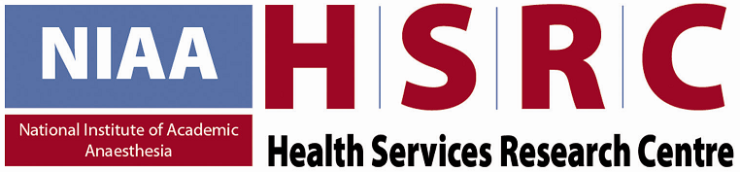 NIAA Health Services Research Centre35 Red Lion SquareLondon WC1R 4SGTel:  020 7092 1542Return application via email to:  mhumphrey@rcoa.ac.ukNIAA Health Services Research Centre35 Red Lion SquareLondon WC1R 4SGTel:  020 7092 1542Return application via email to:  mhumphrey@rcoa.ac.ukNIAA Health Services Research Centre35 Red Lion SquareLondon WC1R 4SGTel:  020 7092 1542Return application via email to:  mhumphrey@rcoa.ac.ukNIAA Health Services Research Centre35 Red Lion SquareLondon WC1R 4SGTel:  020 7092 1542Return application via email to:  mhumphrey@rcoa.ac.ukNIAA Health Services Research Centre35 Red Lion SquareLondon WC1R 4SGTel:  020 7092 1542Return application via email to:  mhumphrey@rcoa.ac.ukNIAA Health Services Research Centre35 Red Lion SquareLondon WC1R 4SGTel:  020 7092 1542Return application via email to:  mhumphrey@rcoa.ac.ukNIAA Health Services Research Centre35 Red Lion SquareLondon WC1R 4SGTel:  020 7092 1542Return application via email to:  mhumphrey@rcoa.ac.ukNIAA Health Services Research Centre35 Red Lion SquareLondon WC1R 4SGTel:  020 7092 1542Return application via email to:  mhumphrey@rcoa.ac.ukNIAA Health Services Research Centre35 Red Lion SquareLondon WC1R 4SGTel:  020 7092 1542Return application via email to:  mhumphrey@rcoa.ac.ukNIAA Health Services Research Centre35 Red Lion SquareLondon WC1R 4SGTel:  020 7092 1542Return application via email to:  mhumphrey@rcoa.ac.ukAPPLICATION FORM APPLICATION FORM APPLICATION FORM APPLICATION FORM APPLICATION FORM APPLICATION FORM APPLICATION FORM APPLICATION FORM APPLICATION FORM APPLICATION FORM APPLICATION FORM APPLICATION FORM TitleSurnameSurnameForenamesForenamesForenamesAddress for CorrespondenceAddress for CorrespondenceAddress for CorrespondenceAddress for CorrespondenceAddress for Correspondence					Postcode					Postcode					Postcode					Postcode					Postcode					Postcode					PostcodeContact daytime Tel/Mobile/Fax No.Contact daytime Tel/Mobile/Fax No.Contact daytime Tel/Mobile/Fax No.Contact daytime Tel/Mobile/Fax No.Contact daytime Tel/Mobile/Fax No.Contact daytime Tel/Mobile/Fax No.Contact evening Tel/MobileContact evening Tel/MobileContact evening Tel/MobileContact evening Tel/MobileContact evening Tel/MobileContact evening Tel/MobileEmail addressEmail addressEmail addressEmail addressEmail addressEmail addressDate available to commence employment? (Please also include any intended holiday booked in the next 6 months)Date available to commence employment? (Please also include any intended holiday booked in the next 6 months)Date available to commence employment? (Please also include any intended holiday booked in the next 6 months)Date available to commence employment? (Please also include any intended holiday booked in the next 6 months)Date available to commence employment? (Please also include any intended holiday booked in the next 6 months)Date available to commence employment? (Please also include any intended holiday booked in the next 6 months)Current or last salaryCurrent or last salaryCurrent or last salaryCurrent or last salaryCurrent or last salaryCurrent or last salaryCurrent or last salaryCurrent or last salaryCurrent or last salaryCurrent or last salaryCurrent or last salaryCurrent or last salaryPosition Applied ForPosition Applied ForPosition Applied ForEmployment History (please list roles covering the last 10 years with present or most recent employment first.) (Please continue on a separate sheet if necessary)Employment History (please list roles covering the last 10 years with present or most recent employment first.) (Please continue on a separate sheet if necessary)Employment History (please list roles covering the last 10 years with present or most recent employment first.) (Please continue on a separate sheet if necessary)Employment History (please list roles covering the last 10 years with present or most recent employment first.) (Please continue on a separate sheet if necessary)Employment History (please list roles covering the last 10 years with present or most recent employment first.) (Please continue on a separate sheet if necessary)Employment History (please list roles covering the last 10 years with present or most recent employment first.) (Please continue on a separate sheet if necessary)Employment History (please list roles covering the last 10 years with present or most recent employment first.) (Please continue on a separate sheet if necessary)Employment History (please list roles covering the last 10 years with present or most recent employment first.) (Please continue on a separate sheet if necessary)Employment History (please list roles covering the last 10 years with present or most recent employment first.) (Please continue on a separate sheet if necessary)Employment History (please list roles covering the last 10 years with present or most recent employment first.) (Please continue on a separate sheet if necessary)Employment History (please list roles covering the last 10 years with present or most recent employment first.) (Please continue on a separate sheet if necessary)Employment History (please list roles covering the last 10 years with present or most recent employment first.) (Please continue on a separate sheet if necessary)Employer and nature of business(Including Address)Employer and nature of business(Including Address)Employer and nature of business(Including Address)Employer and nature of business(Including Address)Dates(month/year)Dates(month/year)Dates(month/year)Dates(month/year)Dates(month/year)Position held and nature of responsibilityPosition held and nature of responsibilityReason for leavingEmployer and nature of business(Including Address)Employer and nature of business(Including Address)Employer and nature of business(Including Address)Employer and nature of business(Including Address)FromFromFromToToPosition held and nature of responsibilityPosition held and nature of responsibilityReason for leavingEducation and Professional Qualifications (with most recent first)(Please continue on a separate sheet if necessary)Education and Professional Qualifications (with most recent first)(Please continue on a separate sheet if necessary)Education and Professional Qualifications (with most recent first)(Please continue on a separate sheet if necessary)Education and Professional Qualifications (with most recent first)(Please continue on a separate sheet if necessary)DatesDatesEducation (Name & address of institution)Qualification & Grade obtained (Successful candidates will be required to produce original certificates)FromToEducation (Name & address of institution)Qualification & Grade obtained (Successful candidates will be required to produce original certificates)Membership of professional institutions Membership of professional institutions Membership of professional institutions Membership of professional institutions Practical Skills (including IT, secretarial, typing speed, languages etc.)  Practical Skills (including IT, secretarial, typing speed, languages etc.)  Practical Skills (including IT, secretarial, typing speed, languages etc.)  Practical Skills (including IT, secretarial, typing speed, languages etc.)  InterestsInterestsInterestsInterestsStatement in Support of your Application(Please continue on a separate sheet if necessary)Please indicate clearly why you want the role and how your skills and experience meet the requirements of the post as set out in the Job Description and Person Specification. Additional InformationAbility to work flexible hours beyond the standard 0900 to 1700 when required for meetings and events?               (You will usually be made aware of this in advance and this accrues TOIL).                                                            YES/NO	                                                Have you previously applied for a post at the Royal College of Anaesthetists?  			                  YES/NOIf yes, for which post(s) have you applied?Are there any restrictions to you working in the UK?		                                                                            YES/NOIf your answer to the above question is ‘Yes’ please set out any current restrictions below:Please answer the following question:Do you have any convictions, cautions reprimands or final warnings that are not “protected” as defined by the Rehabilitation of Offenders Act 1974 (Exceptions) Order 1975 (as amended in 2013).                                        YES/NO	   The amendments to the Exceptions Order 1975 (2013) provide that certain spent convictions and cautions are “protected” and are not subject to disclosure to employers, and cannot be taken into account. Guidance and criteria on the filtering of these cautions and convictions can be found on the Disclosure and Barring Service Website.(Declaration subject to the Rehabilitation of Offenders Act 1974)If yes, you must provide details:Please indicate where you saw this post advertised?RefereesRefereesPlease give details of at least two referees, who are not related to you.The referees should be your present (or most recent) employer and one other from previous employment.Please give details of at least two referees, who are not related to you.The referees should be your present (or most recent) employer and one other from previous employment.1.Name & Title:    Position:    Organisation:    Address:    Email address:    Contact number:2. Name & Title:    Position:    Organisation:    Address:    Email address:    Contact number:Referees will not be contacted prior to interviews.DeclarationDeclarationI confirm that the information given on this form is, to the best of my knowledge, true and complete.  Any false statement may be sufficient cause for rejection or, if employed, dismissal.Signature										Date:I confirm that the information given on this form is, to the best of my knowledge, true and complete.  Any false statement may be sufficient cause for rejection or, if employed, dismissal.Signature										Date: